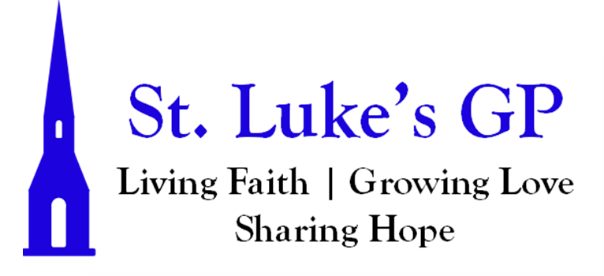 St. Luke’s Gondola Point MORNING PRAYER Service for the Fourth Sunday of Lent – March 10, 2024[Un-bolded words are said by one, Bolded words can be said by all.]PENITENTIAL RITE God so loved the world that he gave his only Son, that whoever believes in him should not perish but have eternal life. John 3.16Dear friends in Christ, as we prepare to worship almighty God, let us with penitent and obedient hearts confess our sins, that we may obtain forgiveness by his infinite goodness and mercy.Silence is kept. Most merciful God, we confess that we have sinned against you in thought, word, and deed, by what we have done and by what we have left undone. We have not loved you with our whole heart; we have not loved our neighbours as ourselves. We are truly sorry and we humbly repent. For the sake of your Son Jesus Christ, have mercy on us and forgive us, that we may delight in your will, and walk in your ways, to the glory of your name. Amen. Almighty God have mercy upon us, pardon and deliver us from all our sins, confirm and strengthen us in all goodness, and keep us in eternal life; through Jesus Christ our Lord. Amen.Opening All-Ages Song:  Jesus SaviourMORNING PRAYERCast your burden upon the Lord,And he will sustain you.Create in me a clean heart, O God,And renew a right spirit within me.Cast me not away from your presenceAnd take not your Holy Spirit from me.Give me the joy of your saving help againAnd sustain me with your bountiful Spirit.Blessed be the Lord day by day,The God of our salvation, who bears our burdens.Glory to the Father, and to the Son, and to the Holy Spirit: as it was in the beginning, is now, and will be for ever. Amen. The Lord is full of compassion and mercy: O come, let us worship.Invitatory - Psalm 63:1-8O God, you are my God; eagerly I seek you; *my soul thirsts for you, my flesh faints for you,as in a barren and dry land where there is no water.Therefore I have gazed upon you in your holy place, *that I might behold your power and your glory.For your loving-kindness is better than life itself; *my lips shall give you praise.So will I bless you as long as I live *and lift up my hands in your name.My soul is content, as with marrow and fatness, *and my mouth praises you with joyful lips,When I remember you upon my bed, *and meditate on you in the night watches.For you have been my helper, *and under the shadow of your wings I will rejoice.My soul clings to you; *your right hand holds me fast.The Lord is full of compassion and mercy: O come, let us worship.PROCLAMATION OF THE WORDA reading from the book of Numbers 21:4–9.From Mount Hor they set out by the way to the Red Sea, to go around the land of Edom; but the people became impatient on the way. The people spoke against God and against Moses, “Why have you brought us up out of Egypt to die in the wilderness? For there is no food and no water, and we detest this miserable food.” Then the Lord sent poisonous serpents among the people, and they bit the people, so that many Israelites died. The people came to Moses and said, “We have sinned by speaking against the Lord and against you; pray to the Lord to take away the serpents from us.” So Moses prayed for the people. And the Lord said to Moses, “Make a poisonous serpent, and set it on a pole; and everyone who is bitten shall look at it and live.” So Moses made a serpent of bronze, and put it upon a pole; and whenever a serpent bit someone, that person would look at the serpent of bronze and live.The Word of the Lord: Thanks be to God.Psalm 107:1–3, 17–22Give thanks to the Lord, for he is good, *and his mercy endures for ever.Let all those whom the Lord has redeemed proclaim *that he redeemed them from the hand of the foe.He gathered them out of the lands; *from the east and from the west, from the north and from the south.Some were fools and took to rebellious ways; *they were afflicted because of their sins.They abhorred all manner of food *and drew near to death’s door.Then they cried to the Lord in their trouble, *and he delivered them from their distress.He sent forth his word and healed them *and saved them from the grave.Let them give thanks to the Lord for his mercy *and the wonders he does for his children.Let them offer a sacrifice of thanksgiving *and tell of his acts with shouts of joy.Glory be to the Father, and to the Son, and to the Holy Spirit: As it was in the beginning, is now and will be for ever. Amen.A reading from the letter to the Ephesians 2:1–10.You were dead through the trespasses and sins in which you once lived, following the course of this world, following the ruler of the power of the air, the spirit that is now at work among those who are disobedient. All of us once lived among them in the passions of our flesh, following the desires of flesh and senses, and we were by nature children of wrath, like everyone else. But God, who is rich in mercy, out of the great love with which he loved us even when we were dead through our trespasses, made us alive together with Christ—by grace you have been saved— and raised us up with him and seated us with him in the heavenly places in Christ Jesus, so that in the ages to come he might show the immeasurable riches of his grace in kindness toward us in Christ Jesus. For by grace you have been saved through faith, and this is not your own doing; it is the gift of God— not the result of works, so that no one may boast. For we are what he has made us, created in Christ Jesus for good works, which God prepared beforehand to be our way of life.The word of the Lord: Thanks be to God.Song: How I Love You (MP #246)Canticle 19a: The Song of Zechariah - Luke 1.68–79 Blessed be the Lord, the God of Israel; *he has come to his people and set them free.He has raised up for us a mighty Saviour, *born of the house of his servant David.Through his holy prophets he promised of old,that he would save us from our enemies, *from the hands of all who hate us.He promised to show mercy to our fathers *and to remember his holy covenant.This was the oath he swore to our father Abraham, *to set us free from the hands of our enemies,free to worship him without fear, *holy and righteous in his sight all the days of our life.You, my child, shall be called the prophet of the Most High, *for you will go before the Lord to prepare his way,to give his people knowledge of salvation *by the forgiveness of their sins.In the tender compassion of our God *the dawn from on high shall break upon us,to shine on those who dwell in darkness and the shadow of death, *and to guide our feet into the way of peace.Glory be to the Father, and to the Son, and to the Holy Spirit:As it was in the beginning, is now and will be for ever. Amen.The Lord be with you: And also with you. The Holy Gospel of our Lord Jesus Christ, according to John (3:14–21).  Glory to You, Lord Jesus Christ.And just as Moses lifted up the serpent in the wilderness, so must the Son of Man be lifted up, that whoever believes in him may have eternal life. “For God so loved the world that he gave his only Son, so that everyone who believes in him may not perish but may have eternal life. “Indeed, God did not send the Son into the world to condemn the world, but in order that the world might be saved through him. Those who believe in him are not condemned; but those who do not believe are condemned already, because they have not believed in the name of the only Son of God. And this is the judgment, that the light has come into the world, and people loved darkness rather than light because their deeds were evil. For all who do evil hate the light and do not come to the light, so that their deeds may not be exposed. But those who do what is true come to the light, so that it may be clearly seen that their deeds have been done in God.”The Gospel of Christ: Praise be to You, O Christ.Reflective QuestionsThe Apostles’ CreedI believe in God, the Father almighty, creator of heaven and earth.I believe in Jesus Christ, his only Son, our Lord.He was conceived by the power of the Holy Spirit and born of the Virgin Mary. He suffered under Pontius Pilate, was crucified, died, and was buried. He descended to the dead. On the third day he rose again.He ascended into heaven, and is seated at the right hand of the Father.He will come again to judge the living and the dead.I believe in the Holy Spirit, the holy catholic Church, the communion of saints, the forgiveness of sins, the resurrection of the body, and the life everlasting. Amen.INTERCESSIONSWith confidence and trust let us pray to the Lord, saying, “Lord, have mercy.”For the one holy catholic and apostolic Church throughout the world, we pray to you, Lord. Lord, have mercy.For the mission of the Church, that in faithful witness it may preach the gospel to the ends of the earth, we pray to you, Lord. Lord, have mercy.For those preparing for baptism and for their teachers and sponsors, we pray to you, Lord. Lord, have mercy.For peace in the world, that a spirit of respect and reconciliation may grow among nations and peoples, we pray to you, Lord. Lord, have mercy.For the poor, the persecuted, the sick, and all who suffer; for refugees, prisoners, and all in danger; [Take a moment of silence to offer up prayers and intercessions, for yourself and for others. Our weekly prayer list can be found in this week’s bulletin.] that they may be relieved and protected, we pray to you, Lord. Lord, have mercy.For all whom we have injured or offended, we pray to you, Lord.Lord, have mercy.For grace to amend our lives and to further the reign of God, we pray to you, Lord. Lord, have mercy.Almighty God, Father of all mercies,we your unworthy servants give you humble thanksfor all your goodness and loving-kindness to us and all whom you have made.We bless you for our creation, preservation, and all the blessings of this life;but above all for your immeasurable love in the redemption of the world by our Lord Jesus Christ; for the means of grace, and for the hope of glory.And, we pray, give us such an awareness of your mercies,that with truly thankful hearts we may show forth your praise,not only with our lips, but in our lives,by giving up ourselves to your service,and by walking before you in holiness and righteousness all our days;through Jesus Christ our Lord, to whom with you and the Holy Spirit,be honour and glory throughout all ages. Amen.CollectGracious Father,whose blessed Son Jesus Christ came from heaven to be the true bread which gives life to the world, evermore give us this bread, that he may live in us, and we in him, who lives and reigns with you and the Holy Spirit, one God, now and for ever. Amen.The Lord’s PrayerAnd now, as our Saviour Christ has taught us, we are bold to say, Our Father, who art in heaven, hallowed be thy name, thy kingdom come, thy will be done, on earth as it is in heaven. Give us this day our daily bread. And forgive us our trespasses, as we forgive those who trespass against us. And lead us not into temptation, but deliver us from evil. For thine is the kingdom, the power, and the glory, for ever and ever. Amen.Let us bless the Lord. Thanks be to God.Closing Hymn: In Christ Alone (CP #1072)Dismissal May the God of peace enable us to do his will in every kind of goodness, working in us what pleases him, through Jesus Christ, to whom be the glory for ever and ever. Amen.